Профессиональный союз работников народного образования и наукиРоссийской Федерации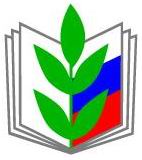 ЛИПЕЦКАЯ ГОРОДСКАЯ ОРГАНИЗАЦИЯИнформационный листок                    (01 марта 2018 года)Изменения в законодательстве с 2018 года для лиц, имеющих детей.	Постановление Правительства РФ от 30 декабря 2017 г. № 1711 «Об утверждении Правил предоставления субсидий из фед. бюджета российским кредитным организациям на возмещение недополученных доходов по выданным (приобретенным) жилищным (ипотечным) кредитам (займам), предоставленным гражданам РФ, имеющим детей»	Российские семьи, у которых в период с начала 2018 по конец 2022 года появится второй или третий ребенок, смогут получить льготную ипотеку под 6 процентов на покупку жилья на первичном рынке 	Российские кредитные организации и "Агентство ипотечного жилищного кредитования" смогут получить федеральные субсидии на возмещение недополученных доходов, связанных с предоставлением льготной ипотеки. Для их получения соответствующий кредитный договор должен соответствовать, в частности, следующим условиям: 	- размер кредита (займа) составляет до 8 млн. рублей - для жилья в Москве, Московской области, Санкт-Петербурге и Ленинградской области и до 3 млн. рублей - для жилья в остальных субъектах РФ; 	- заемщик оплачивает за счет собственных средств не менее 20 процентов стоимости приобретаемого жилья; 	- погашение кредита (займа) производится равными ежемесячными (аннуитетными) платежами в течение всего срока (кроме первого и последнего месяцев) без возможности увеличения остатка ссудной задолженности. 	Федеральный закон от 20 декабря 2017 г. № 411-ФЗ «О внесении изменений в статьи 6 и 12 ФЗ «О дополнительных мерах государственной поддержки семей, имеющих детей»	ПФР будет информировать граждан о размере материнского (семейного) капитала либо о размере его оставшейся части не ежегодно, как в настоящее время, а по их запросам. Ответ должен направляться в бумажной или электронной форме.	Кроме того, средства можно направить на товары и услуги для детей-инвалидов в случае отказа женщин от ранее выбранного ими направления средств на формирование накопительной пенсии.	Приказ Министерства труда и социальной защиты РФ от 21 декабря 2017 г. № 862н «Об утверждении Порядка предоставления лицу, получившему государственный сертификат на материнский (семейный) капитал, информации о размере материнского (семейного) капитала»	Соответствующая справка на бумажном носителе или в форме электронного документа выдается на основании заявления. Приведены требования к его содержанию.	Заявление подается в территориальный орган ПФР по месту жительства (пребывания) или фактического проживания.	Заявители, выехавшие на ПМЖ за границу и не имеющие подтвержденного регистрацией места жительства (пребывания) на территории России, подают заявление непосредственно в ПФР.	Справка выдается (направляется) не позднее 5 рабочих дней с даты приема заявления в форме и способом, указанным в заявлении.	Федеральный закон от 28 декабря 2017 г. № 432-ФЗ «О внесении изменений в Федеральный закон «О дополнительных мерах государственной поддержки семей, имеющих детей»	Приняты поправки к Закону о материнском капитале.	Во-первых, программа мат. капитала продлена до 31 декабря 2021 г.	Во-вторых, еще одним направлением его расходования стало получение ежемесячной выплаты в связи с рождением (усыновлением) второго ребенка.	В-третьих, разрешено использовать материнского капитала до достижения ребенком 3 лет для оплаты образовательных услуг по программам дошкольного образования, иных связанных с получением такого образования расходов, а также для получения упомянутой выплаты.Закон вступает в силу с 1 января 2018 г.	Постановление Правительства РФ от 30 декабря 2017 г. № 1713 «О внесении изменений в Правила направления средств (части средств) материнского (семейного) капитала на получение образования ребенком (детьми)»	Уточнено, что образование может получаться в любой организации на территории России, имеющей право на оказание образовательных услуг (ранее - в любой образовательной организации на территории России, имеющей право на оказание образовательных услуг).	Исключено упоминание о том, что услуги могут оказываться только по аккредитованным образовательным программам.	Постановление Правительства РФ от 26 января 2018 г. № 74 «Об утверждении коэффициента индексации выплат, пособий и компенсаций в 2018 году»	С 2018 г. установлен единый порядок индексации выплат, пособий и компенсаций. Она проводится один раз в год с 1 февраля текущего года исходя из коэффициента индексации, определяемого Правительством РФ в соответствии с фактическим индексом роста потребительских цен за предыдущий год.	Так, с 1 февраля 2018 г. коэффициент индексации составит 1,025.	С указанной даты на 2,5% повысится ряд выплат, пособий и компенсаций, предусмотренных Законами о соцзащите чернобыльцев и инвалидов, о ветеранах, о погребении и похоронном деле, о статусе Героев СССР и России, о детских пособиях и пр.	Постановление вступает в силу с 1 февраля 2018 г.	Федеральный закон от 28 декабря 2017 г. № 418-ФЗ «О ежемесячных выплатах семьям, имеющим детей»	Принят Закон о ежемесячных выплатах семьям в связи с рождением (усыновлением) первого или второго ребенка.	На выплату могут рассчитывать постоянно проживающие в России граждане, если ребенок рожден (усыновлен) после 1 января 2018 г. При этом размер среднедушевого дохода семьи не должен превышать 1,5-кратную величину регионального прожиточного минимума трудоспособного населения.	Ежемесячная выплата равна региональному прожиточному минимуму для детей за II квартал года, предшествующего году обращения за ее назначением.	Выплаты на первого ребенка финансируются за счет федеральных субвенций, на второго - за счет материнского капитала.	Выплату назначают на 1 год. Затем надо подать новое заявление. Выплату назначат до достижения ребенком полутора лет.	Подать заявление можно в любое время в течение полутора лет со дня рождения ребенка. При этом если обратиться за выплатой в течение первых 6 месяцев, ее назначат со дня появления малыша на свет. В остальных случаях - со дня обращения.	Выплату не назначат, если ребенок находится на полном гособеспечении, а также если гражданин лишен родительских прав.	Закон вступает в силу с 1 января 2018 г.		Приказ Министерства труда и социальной защиты РФ от 29 декабря 2017 г. № 889н «Об утверждении Порядка осуществления ежемесячных выплат в связи с рождением (усыновлением) первого ребенка и (или) второго ребенка»	Обратиться с заявлением о назначении ежемесячной выплаты в связи с рождением (усыновлением) первого ребенка или с заявлением о распоряжении средствами (частью средств) материнского (семейного) капитала на ежемесячную выплату в связи с рождением (усыновлением) второго ребенка имеют право женщины, родившие (усыновившие) ребенка, являющиеся гражданами РФ, постоянно проживающие на территории РФ, в случае если ребенок (родной, усыновленный) рожден начиная с 1 января 2018 года, является гражданином РФ, и размер среднедушевого дохода семьи не превышает 1,5-кратную величину прожиточного минимума трудоспособного населения, установленную в субъекте РФ за второй квартал года, предшествующего году обращения за назначением указанной выплаты. Заявление о назначении выплат может быть подано в орган исполнительной власти субъекта РФ, осуществляющий полномочия в сфере социальной защиты населения, или территориальный орган ПФ РФ в любое время в течение полутора лет со дня рождения ребенка (родного, усыновленного). 	В случае если заявление о назначении выплат подано не позднее шести месяцев со дня рождения ребенка (родного, усыновленного), ежемесячная выплата в связи с рождением (усыновлением) первого или второго ребенка осуществляется со дня рождения ребенка (родного, усыновленного). 	В остальных случаях ежемесячная выплата в связи с рождением (усыновлением) первого или второго ребенка осуществляется со дня обращения за ее назначением. 	В заявлении о назначении выплат указываются, в числе прочего: 	сведения о заявителе, в том числе, сведения о документе, удостоверяющем личность (наименование, серия и номер, кем и когда выдан), сведения о принадлежности к гражданству, страховой номер индивидуального лицевого счета застрахованного лица в системе обязательного пенсионного страхования РФ (при наличии), сведения о месте жительства (почтовый индекс, наименование региона, района, города, иного населенного пункта, улицы, номера дома, корпуса, квартиры) на основании записи в документе, удостоверяющем личность, или документе, подтверждающем регистрацию по месту жительства (если предъявляется не паспорт, а иной документ, удостоверяющий личность); 	сведения о ребенке, в связи с рождением (усыновлением) которого возникло право на получение ежемесячной выплаты в связи с рождением (усыновлением) первого или второго ребенка (фамилия, имя, отчество (при наличии), дата рождения, очередность рождения (усыновления), сведения о принадлежности к гражданству); 	сведения о доходах семьи заявителя; 	реквизиты счета заявителя, открытого в российской кредитной организации. 	Достоверность представленных сведений, указанных в заявлении о назначении выплат, а также информированность заявителя об ответственности за достоверность представленных сведений подтверждаются подписью заявителя.	В случае рождения (усыновления) двух и более детей заявитель подает заявление о назначении ежемесячной выплаты: 	в отношении одного ребенка - в орган исполнительной власти субъекта РФ, осуществляющий полномочия в сфере социальной защиты населения; 	в отношении второго ребенка - в территориальный орган ПФ РФ. 	Заявление о назначении выплат с документами могут быть направлены в форме электронных документов, которые: 	- подписываются в соответствии с требованиями Федерального закона от 6 апреля 2011 г. N 63-Ф3 "Об электронной подписи" и статьями 21.1 и 21.2 Федерального закона от 27 июля 2010 г. N 210-ФЗ "Об организации предоставления государственных и муниципальных услуг"; 	- представляются с использованием электронных носителей и (или) информационно-телекоммуникационной сети "Интернет": 	лично или через представителя при посещении органа исполнительной власти субъекта РФ, осуществляющего полномочия в сфере социальной защиты населения, или территориального органа ПФ РФ; 	- посредством многофункционального центра; 	- с использованием федеральной государственной информационной системы "Единый портал государственных и муниципальных услуг (функций)" без электронных носителей. 	В приложении приводится Перечень документов (сведений), необходимых для назначения ежемесячных выплат в связи с рождением (усыновлением) первого ребенка и (или) второго ребенка.	Информация Пенсионного фонда РФ «О приеме заявлений от семей с низким доходом на получение ежемесячной выплаты из средств материнского капитала»	ПФР начал прием заявлений от малообеспеченных семей на ежемесячную выплату при рождении (усыновлении) второго ребенка 	Ежемесячная выплата из средств материнского капитала полагается семьям, в которых после 1 января 2018 года рожден или усыновлен второй ребенок. 	Право на получение ежемесячной выплаты имеют семьи, в которых размер дохода на члена семьи не превышает 1,5-кратную величину прожиточного минимума в субъекте РФ (сведения о прожиточном минимуме по субъектам РФ приведены в приложении). 	Для определения дохода на члена семьи необходимо общую сумму доходов семьи за последние 12 месяцев разделить на 12, а потом разделить на количество членов семьи, включая рожденного (усыновленного) второго ребенка (примерный перечень принимаемых к расчету доходов приведен в письме). 	Если полученная величина меньше 1,5-кратного прожиточного минимума, указанного в приложении, можно обращаться за выплатой. 	Если в ПФР обратиться в первые шесть месяцев, выплата будет установлена с даты рождения ребенка, то есть будут выплачены средства в том числе и за месяцы до обращения. Если обратиться позднее шести месяцев, выплата будет установлена со дня подачи заявления. 	Размер полагающейся ежемесячной выплаты равен прожиточному минимуму для детей, который установлен в субъекте РФ.	Письмо Фонда социального страхования РФ от 19 января 2018 г. № 02-08-01/17-04-13832л	ФСС РФ разъясняет, какой должна быть продолжительность сокращенного рабочего дня, чтобы Фонд не отказал в возмещении расходов на выплату пособия по уходу за ребенком	Право на ежемесячное пособие по уходу за ребенком имеют родственники (опекуны), фактически осуществляющие уход за ребенком и находящиеся в отпуске по уходу за ним.	Во время нахождения в отпуске по уходу за ребенком указанные лица могут работать на условиях неполного рабочего времени или на дому с сохранением права на получение пособия по обязательному социальному страхованию.	При этом максимальная продолжительность рабочего времени для такого работника законодательством не установлена.	Со ссылкой на Определение Верховного Суда РФ от 18.07.2017 N 307-КГ17-1728 сообщается, что сокращение рабочего времени на 5, 10, 30, 60 минут в день не может расцениваться как мера, позволяющая продолжать осуществлять уход за ребенком. В данной ситуации пособие по уходу за ребенком уже не является компенсацией утраченного заработка, а приобретает характер дополнительного материального стимулирования работника, что свидетельствует о злоупотреблении правом.	Таким образом, право на ежемесячное пособие по уходу за ребенком до полутора лет сохраняется только при условии, что данное лицо само осуществляет уход за ребенком и при этом у него достаточно времени на осуществление данного ухода.